„Jadłospis  konsultowany z dietetykiem  Centrum Dietetycznego Naturhouse TOMAX”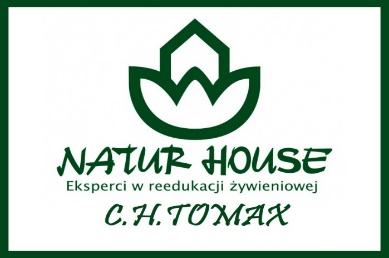 I Dekada – 17.01.2022 r.PoniedziałekŚniadanie:Chleb 3 ziarna 50g[ mąka pszenna 65%(zawiera gluten), mąka żytnia 30% (zawiera gluten), zakwas (mąka żytnia), woda), woda, sól, drożdże, zaciemniacz słodowy, mieszanka ziaren (płatki żytnie, płatki owsiane, siemię lniane, słonecznik, otręby żytnie, dynia)], 
z masłem 5g[śmietanka, masło, serwatka w proszku, emulgator E471, sól (0,1%), barwnik E160a: Beta-karoten, aromat. Zawartość tłuszczu mlecznego 61%]. Polędwica drobiowa 30g
z ogórkiem kiszonym 15g. Melisa 200mlPrzekąska: winogron zielony 60gAlergeny: gluten, mleko, sojaObiad:Zalewajka z kiełbasą i ziemniakami zabielana jogurtem greckim( kiełbasa podwawelska wieprzowa 20g[ mięso wieprzowe 97,1%, sól, przyprawy ( w tym gorczyca), hydrolizat białka roślinnego z  soi, ekstrakt drożdżowy, ekstrakty przypraw, wzmacniacz smaku: E 621, substancja konserwująca: E 250, jelito wieprzowe (osłonka)], barszcz biały 50ml, ziemniaki 50g, jogurt grecki 25g[mleko, śmietanka, żywe kultury bakterii jogurtowych (streptococcus thermophilus i Lactobacillus delbrueckii subsp. Bulgaricus) oraz L. Acidophilus 
i Bifidobacterium lactis],czosnek 1g, cukier 2g, majeranek 0,3g). Makaron z truskawkami 
i serem( makaron muszelki 30g[semolina z twardej pszenicy durum, woda] , truskawki, ser twarogowy półtłusty 60g). Kompot jabłkowy 200ml[ sok z jabłek NFC 100% przeciwutleniacz: kwas askorbinowy Kraj pochodzenia – Polska]Alergeny: gluten, mleko, czosnek, jajaPodwieczorek:Kanapka 35g[mąka pszenna(zawiera gluten), woda, sól, drożdże, Mieszanka Piekarska: (mąka pszenna, emulator E472e, mąka sojowa, kwas askorbinowy, enzymy)], z masłem 5g[śmietanka, masło, serwatka w proszku, emulgator E471, sól (0,1%), barwnik E160a: Beta-karoten, aromat. Zawartość tłuszczu mlecznego 61%], z jajkiem na twardo 30g, 
ze szczypiorkiem 5g. Kakao naturalne na mleku( mleko 1,5 % 150ml, kakao naturalne 5g).Alergeny: gluten, jaja, mleko, seler, orzechy, soja.„Jadłospis  konsultowany z dietetykiem  Centrum Dietetycznego Naturhouse TOMAX”II DZIEŃ DEKADY – 18.01.2022 r.Wtorek Śniadanie:Kasza manna 12g z suszonymi owocami żurawiny 3g( kasza manna, mleko1,5% , cukier, żurawina suszona[ żurawina suszona(69%), cukier trzcinowy, olej słonecznikowy. Może zawierać gluten, soję, mleko, orzeszki arachidowe, orzechy]). Kanapka 35g[ mąka pszenna(zawiera gluten), woda, sól, drożdże, Mieszanka Piekarska: (mąka pszenna, emulator E472e, mąka sojowa, kwas askorbinowy, enzymy)], z masłem 5g[śmietanka, masło, serwatka w proszku, emulgator E471, sól (0,1%), barwnik E160a: Beta-karoten, aromat. Zawartość tłuszczu mlecznego 61%], z serem żółtym 10g[mleko krowie pasteryzowane, stabilizator- chlorek wapnia, podpuszczka mikrobiologiczna, kultury bakterii mlekowych, barwnik – annato, substancja konserwująca – azotan sodu, sól] i z rzodkiewką 30g. Przekąska: mandarynka 50gAlergeny: gluten, mleko sojaObiad:Krupnik z kaszą jaglaną (porcja rosołowa 20g, marchew 30g, pietruszka korzeń 20g, kasza jaglana 30g, pietruszka nać 2g). Gulasz wieprzowy( łopatka 60g, olej rzepakowy 5g[100% rafinowany olej rzepakowy z pierwszego tłoczenia, filtrowany na zimno], mąka  pszenna 2g, cebula). Kopytka 50g(mąka pszenna 3g, jajko ¼, ziemniaki 50g), surówka z kiszonego  ogórka, marchwi i jabłka 60g. Kompot wieloowocowy 150ml[  sok jabłkowy NFC 65%, sok gruszkowy NFC 25%, sok malinowy NFC 5%, sok aroniowy 5%].Alergeny: gluten, seler, mleko, gorczyca, nasiona, sezamuPodwieczorek:Kisiel wiśniowy 250ml[skrobia ziemniaczana, regulator kwasowości: kwas cytrynowy; barwnik: antocyjany; aromat, witamina C, suszony koncentrat z wiśni 0,1%. Produkt może zawierać gluten, jaja, mleko, soję].Ciasteczka owsiane kokosowe podlane czekoladą 38g[produkty pochodzące z pełnoziarnistego owsa 42,4% (płatki owsiane, mąka owsiana), czekolada 21% (miazga kakaowa, cukier, tłuszcz kakaowy, emulgator: lecytyny (z soi); aromat), tłuszcz palmowy nieutwardzony, wiórki kokosowe 10,3%, nierafinowany cukier trzcinowy, syrop glukozowy 3,4%, substancje spulchniające: węglany sodu (soda oczyszczona), sól morska, melasa trzcinowa, aromat, pozyskiwany z kontrolowanych plantacji palm olejowych, które nie zagrażają lasom tropikalnym i ich mieszkańcom]. Jabłko Crispy33g.Alergeny: gluten, jaja, mleko, soja, orzeszki arachidowe inne orzechy.„Jadłospis  konsultowany z dietetykiem  Centrum Dietetycznego Naturhouse TOMAX”III DZIEŃ DEKADY – 19.01.2022 r.Środa:			Śniadanie:Płatki cynamonowe na mleku z miodem( mleko 1,5% 150ml, płatki cynamonowe 20g, miód 5g). Kanapki 35g z masłem 5g, z  twarogiem sernikowym 30g, Alergeny: mleko, gluten, soja, orzechy.Przekąska: jabłko 60g, woda niegazowanaObiad:Zupa pomidorowa z makaronem 150ml[Rosół drobiowy 150ml, marchew 30g, pietruszka korzeń 20g, seler 10g , por 10g, cebula 10g, koncentrat pomidorowy 10g[przecier pomidorowy 100%], jogurt naturalny 2% 25g[ mleko, śmietanka, żywe kultury bakterii jogurtowych (streptococcus thermophilus i Lactobacillus delbrueckii subsp. Bulgaricus) oraz L. Acidophilus i Bifidobacterium lactis], makaron pełnoziarnisty 40g], Bryzol z kurczaka( pierś z kurczaka 60g, olej rzepakowy 10g[100% rafinowany olej rzepakowy z pierwszego tłoczenia, filtrowany na zimno], jajko1/4, mąka pszenna 3g) , ziemniaki 100g, marchewka 50g z jabłkiem 30g. Kompot owocowy 150ml[ sok jabłkowy NFC 65%, sok gruszkowy NFC 25%, sok malinowy NFC 5%, sok aroniowy 5%] .Alergeny: gluten pszenny, seler.Podwieczorek:Pieczywo chrupkie z dżemem morel-brzoskwinia( pieczywo chrupkie 15g[ mąka pszenna, otręby  żytnie 13,1%, olej rzepakowy, sól morska, substancja spulchniająca: węglany amonu, emulgator: lecytyny (ze słonecznika)], dżem morelowy 20g[ morela (40%), cukier, woda, substancja żelująca – pektyny, substancja zagęszczająca – guma guar, regulatory kwasowości – kwas cytrynowy i cytryniany sodu]. Kakao( mleko 1,5% 150 ml, kakao 5g). Banan 60g.Alergeny: gluten, mleko, .Bezpłatne konsultacje dietetyczne dla dzieci i rodziców Dietetyk mgr Maja WalasCentrum Dietetyczne Naturhouse TOMAXul. P.O.W 17 (parter)tel. 44 744 16 06„Jadłospis  konsultowany z dietetykiem  Centrum Dietetycznego Naturhouse TOMAX”IV DZIEŃ DEKADY – 20.01.2022 r.Czwartek:Śniadanie:Chleb mieszany 35g[ mąka pszenna(zawiera gluten), woda, sól, drożdże, Mieszanka Piekarska: (mąka pszenna, emulator E472e, mąka sojowa, kwas askorbinowy, enzymy)], z masłem 5g[ śmietanka, masło, serwatka w proszku, emulgator E471, sól (0,1%), barwnik E160a: Beta-karoten, aromat. Zawartość tłuszczu mlecznego 61%], kabanosy drobiowe 40g[ 100g produktu wyprodukowano z 105,2g mięsa wieprzowego, tłuszcz wieprzowy, sól, przyprawy, ekstrakty przypraw, wzmacniacz smaku E621, przeciwutleniacz E 301, substancja konserwująca E250, osłonka kolagenowa (wołowa) jadalna ], z papryką czerwoną 10g, z serem żółtym 15g. Herbata z cytryną i miodem 150ml[ miód- syrop glukozowo – fruktozowy, cukier, woda, aromat miodowy, karmel]Przekąska: banan 50gAlergeny: gluten pszenny, mleko.Obiad: Zupa brokułowa z ziemniakami na wywarze warzywno-mięsnym zabielana jogurtem naturalnym(porcja rosołowa z kurczaka 20g, ziemniaki 50g, brokuły 60g, marchew 30g, pietruszka korzeń 20g, por 10g, seler 10g, natka pietruszki 2g, jogurt naturalny 25g). Pulpety wieprzowe w sosie pomidorowym( łopatka 60g (mięso mielone) jajko ¼, cebula 10g, bułka tarta 3g[ mąka pszenna, (zawiera gluten), woda, sól, cukier, drożdże, Mieszanka Piekarska: (mąka pszenna, emulator E472e, mąka sojowa, kwas askorbinowy, enzymy)], olej rzepakowy8g[100% rafinowany olej rzepakowy z pierwszego tłoczenia, filtrowany na zimno],  pietruszka nać 2g, przecier pomidorowy 15g[ przecier pomidorowy 100%]), surówka z kapusty pekińskiej, marchwi, jabłka, papryki czerwonej 40g, ryż paraboliczny 30g [ może zawierać gluten]. Herbatka owocowa 150ml.Alergeny: gluten, jaja, seler, sezam, glutenPodwieczorek: Rogal maślany 30g z dżemem brzoskwiniowym 20g[ brzoskwinie 44%, cukier, woda, substancja żelująca – pektyny, substancja zagęszczająca – guma guar, regulatory kwasowości – kwas cytrynowy i cytryniany sodu]. Kawa inka 150ml (mleko 1,5%, kawa inka 5g[ zboża 72% (jęczmień, żyto), cykoria, burak cukrowy – prażone]). Alergeny: gluten, mleko.„Jadłospis  konsultowany z dietetykiem  Centrum Dietetycznego Naturhouse TOMAX”V DZIEŃ DEKADY – 21.01.2022 r.Piątek:Śniadanie: Angielka 30g[mąka pszenna(zawiera gluten), woda, sól, drożdże, Mieszanka 	Piekarska: (mąka pszenna, emulator E472e, mąka sojowa, kwas askorbinowy, enzymy)], z masłem 5g[śmietanka, masło, serwatka w proszku, emulgator E471, sól (0,1%), barwnik E160a: Beta-karoten, aromat. Zawartość tłuszczu mlecznego 61%], z jajkiem na twardo 28g, szczypiorkiem 5g. Kawa inka z cukrem( mleko 1,5% 150ml, kawa inka 10g[zboża 72% (jęczmień, żyto), cykoria, burak cukrowy – prażone] , cukier 5g)
Przekąska: gruszka 50g, woda niegazowanaAlergeny: gluten, soja, orzechy, mlekoObiad: Zupa fasolowa zabielana jogurtem greckim, na wywarze warzywno – wieprzowym z fasolą szparagową żółtą i ziemniakami( kości wieprzowe karkowe 20g, fasola żółta szparagowa mrożona 60g, ziemniaki 50g, pietruszka korzeń 20g, seler korzeń10g, por 10g, jogurt grecki 25g[mleko, śmietanka, żywe kultury bakterii jogurtowych(streptococcus thermophilus 
i Lactobacillus delbrueckii subsp. Bulgaricus) oraz L. Acidophilus i Bifidobacterium lactis] ). Naleśniki z dżemem( mąka pszenna 25g, mleko 1,5% 25g, dżem brzoskwiniowy 30g, jogurt grecki 25g[mleko, śmietanka, żywe kultury bakterii jogurtowych (streptococcus thermophilus i Lactobacillus delbrueckii subsp. Bulgaricus) oraz L. Acidophilus i Bifidobacterium lactis], olej rzepakowy 2g, jajko 1/2). Sok jabłko - gruszka 150ml[ sok jabłkowy NFC 50%, sok gruszkowy 50%]Alergeny: mleko, seler, jaja, glutenPodwieczorek: Kanapka 50g[mąka pszenna 65%(zawiera gluten), mąka żytnia 30% (zawiera gluten), zakwas (mąka żytnia), woda), woda, sól, drożdże, zaciemniacz słodowy, mieszanka ziaren (płatki żytnie, płatki owsiane, siemię lniane, słonecznik, otręby żytnie, dynia)],  z masłem 5g[śmietanka, masło, serwatka w proszku, emulgator E471, sól (0,1%), barwnik E160a: Beta-karoten, aromat. Zawartość tłuszczu mlecznego 61%], z  szynką wiejską 30g[mięso wieprzowe od szynki 81,23%, woda, sól, białko sojowe, stabilizatory: E451, E450, E452, substancje zagęszczające E407a, E415, błonnik pszenny, (bezglutenowy), maltodekstryna, wzmacniacz smaku E621, przeciwutleniacz E301, cukier glukoza, białko wieprzowe, hemoglobina, dekstroza, laktoza(pochodna mleka), aromat, hydrolizat białka 	sojowego, przyprawy, warzywa i  ich ekstrakty ( w tym seler), substancja konserwująca E250], ogórek zielony 25g. Mięta 150ml.Alergeny: gluten, mleko, seler, sojaJadłospis  konsultowany z dietetykiem  Centrum Dietetycznego Naturhouse TOMAX”VI DZIEŃ DEKADY– 24.01.2022 r. Poniedziałek:Śniadanie:Chleb 3 ziarna 50g[mąka pszenna 65%(zawiera gluten), mąka żytnia 30% (zawiera gluten), zakwas (mąka żytnia), woda), woda, sól, drożdże, zaciemniacz słodowy, mieszanka ziaren (płatki żytnie, płatki owsiane, siemię lniane, słonecznik, otręby żytnie, dynia)], z masłem 5g [- śmietanka, masło, serwatka 
w proszku, emulgator E471, sól (0,1%), barwnik E160a: Beta-karoten, aromat. Zawartość tłuszczu mlecznego 61%], Polędwica drobiowa [mięso drobiowe z kurczaka 77,78%, mięso wieprzowe 14,1%, tłuszcz wieprzowy, sól, przyprawy, glukoza, hydrolizat białka roślinnego (z soi), substancja konserwująca E 250, osłonka kolagenowa (wołowa), jadalna.], papryka czerwona 20g, sałata 5g. Rumianek 150ml.Przekąska: banan 60gAlergeny: gluten, mlekoObiad:Zupa jarzynowa z ziemniakami( łopatka bez kości 20g, ziemniaki 50g, marchew 30g, pietruszka korzeń 10g, por 10g, seler 10g, kalafior 50g, fasolka żółta 50g, natka zielonej pietruszki 2g, mleko 1,5% 50g), pierś z kurczaka70g w curry60g[ Sól, kurkuma, cebula, czosnek, papryka słodka, cynamon, cukier, kmin rzymski, korzeń lubczyka, kardamon, kozieradka, goździki, kolendra, chili, imbir, pieprz czarny. produkt może zawierać: gluten, jaja, soję, mleko (łącznie z laktozą), seler, gorczycę, sezam i łubin, które są używane w zakładzie], ryż paraboliczny 40g, kompot jabłkowo-gruszkowy 200ml [jabłka35g, gruszki45g]Alergeny: Seler, mleko, jajo, glutenPodwieczorek:Angielka 35g[mąka pszenna(zawiera gluten), woda, sól, drożdże, Mieszanka Piekarska: (mąka pszenna, emulator E472e, mąka sojowa, kwas askorbinowy, enzymy)],  z pastą serową 25g( ser twarogowy półtłusty, jogurt grecki[mleko, śmietanka, żywe kultury bakterii jogurtowych (streptococcus thermophilus i Lactobacillus delbrueckii subsp. Bulgaricus) oraz L. Acidophilus i Bifidobacterium lactis] ), rzodkiewką 20g, szczypiorkiem 10g. Mleko1,5% 150ml. Alergeny: gluten, mleko.Bezpłatne konsultacje dietetyczne dla dzieci i rodziców Dietetyk mgr Maja WalasCentrum Dietetyczne Naturhouse TOMAXul. P.O.W 17 (parter)tel. 44 744 16 06„Jadłospis  konsultowany z dietetykiem  Centrum Dietetycznego Naturhouse TOMAX”VII DEKADA- 25.01.2022 r.Wtorek:Śniadanie:Kanapka 50g[ mąka pszenna(zawiera gluten), woda, sól, drożdże, Mieszanka Piekarska: (mąka pszenna, emulator E472e, mąka sojowa, kwas askorbinowy, enzymy)], z masłem 5g[śmietanka, masło, serwatka w proszku, emulgator E471, sól (0,1%), barwnik E160a: Beta-karoten, aromat. Zawartość tłuszczu mlecznego 61%],  z szynka z liściem 30g, z pomidorem 30g i szczypiorkiem 10g na liściu sałaty 10g. Mieta 150ml.Przekąska: jabłko 50g.Alergeny: gluten, mleko.Obiad:Rosół z makaronem(kurczak 50g, pręga wołowa 10g, marchew 30g, pietruszka korzeń 20g, seler korzeń 20g, por 10g, cebula 10g, natka pietruszki 2g, 	makaron nitki 40g), mięso drobiowe z warzywami, ziemniaki 100g, brokuł z wody40g. Sok jabłkowy 150ml.Alergeny: gluten, jaja, seler.Podwieczorek:Budyń czekoladowy Delecta 200ml [skrobia(kukurydziana, ziemniaczana), skrobia modyfikowana ziemniaczana, aromat, barwnik: ryboflawiny. Produkt może zawierać gluten, jaja, mleko, soję] , biszkopty babuni tradycyjne na bazie naturalnych składników 30g[mąka pszenna (43%), pasteryzowana masa jajowa (33%), cukier, emulgatory: mono- i diglicerydy kwasów tłuszczowych, estry kwasów tłuszczowych i poliglicerolu; substancja spulchniająca: wodorowęglan amonu; glukoza, sól, miód sztuczny płynny: cukier, syrop glukozowy, woda, regulator kwasowości: kwas cytrynowy, aromat; barwnik: karoteny]. Granola owocowa 20gAlergeny: gluten, jaja, mleko, soja.Bezpłatne konsultacje dietetyczne dla dzieci i rodziców Dietetyk mgr Maja WalasCentrum Dietetyczne Naturhouse TOMAXul. P.O.W 17 (parter)tel. 44 744 16 06„Jadłospis  konsultowany z dietetykiem  Centrum Dietetycznego Naturhouse TOMAX”VIII DZIEŃ DEKADY – 26.01.2022 r.Środa:Śniadanie: Bułka grahamka 50g[ maka pszenna typ 500 maka graham typ 1850, woda maka żytnia typ 720 drożdże cukier sól olej kwas mlekowy dodatek wypiekowy, (mąka pszenna, węglan wapnia, emulgator E472e, preparaty enzymatyczne (nośnik: pszenica ) środek do przetwarzania mąki E300) może dodatkowo zawierać śladowe ilości -jaja, orzechy, soję, sezam i pozostałe zboża (ALERGENY):mąka pszenna,pszenica,może dodatkowo zawierać śladowe ilości -jaja,orzechów, soję, sezam i pozostałe zboża], z masłem 6g[śmietanka, masło, serwatka w proszku, emulgator E471, sól (0,1%), barwnik E160a: Beta-karoten, aromat. Zawartość tłuszczu mlecznego 61%],  z szynką wiejską 20g[ mięso wieprzowe od szynki 81,23%, woda, sól, białko sojowe, stabilizatory: E451, E450, E452, substancje zagęszczające E407a, E415, błonnik pszenny, (bezglutenowy), maltodekstryna, wzmacniacz smaku E621, przeciwutleniacz E301, cukier glukoza, białko wieprzowe, hemoglobina, dekstroza, laktoza(pochodna mleka), aromat, hydrolizat białka sojowego, przyprawy, warzywa i  ich ekstrakty 
( w tym seler), substancja konserwująca E250], pomidorem 10g, ogórek zielony 20g. Mięta 150ml.Przekąska: winogron czerwony 10gAlergeny: gluten, mlekoObiad:Zupa krem z selera na wywarze warzywno-mięsnym zabielana jogurtem naturalnym(porcja rosołowa z kurczaka 20g, marchew 30g,pietuszka korzeń 10g, seler korzeń 25g,  por 10g, cebula 10g, jogurt naturalny25g), groszek ptysiowy 10g[jaja świeże, mąka pszenna, tłuszcz cukierniczy [oleje roślinne (palmowy, rzepakowy) w zmiennych proporcjach, emulgator (mono- i diglicerydy kwasów tłuszczowych) , aromat], sól, substancje spulchniające: węglany sodu, difosforany. Produkt może zawierać: nasiona sezamu, mleko] . Kotlet mielony 60g(mięso mielone (łopatka) 60g, jajko1/4,  cebula 10g, bułka tarta 3g[mąka pszenna, (zawiera gluten), woda, sól, cukier, drożdże, Mieszanka Piekarska: (mąka pszenna, emulator E472e, mąka sojowa, kwas askorbinowy, enzymy)] , olej rzepakowy 10g[ 100% rafinowany olej rzepakowy z pierwszego tłoczenia, filtrowany na zimno]), buraki na ciepło 60g(cukier 1g, cytryna 8g), ziemniaki 50g. Kompot jabłkowy 150ml(jabłka 70g, cukier 2g)Alergeny: gluten, mleko, seler, jajaPodwieczorek: Jogurt owocowy 150ml (jogurt grecki 150g[ mleko, śmietanka, żywe kultury bakterii jogurtowych (streptococcus thermophilus i Lactobacillus delbrueckii subsp. Bulgaricus) oraz L. Acidophilus i Bifidobacterium lactis], banan 40g, brzoskwinia 30g). Wafle malinowe 30g.Alergeny: gluten, jaja, mleko„Jadłospis  konsultowany z dietetykiem  Centrum Dietetycznego Naturhouse TOMAX”IX DZIEŃ DEKADY – 27.01.2022 r.Czwartek:Śniadanie:Płatki Corn Flakes 150ml. Kanapka50g[mąka pszenna 65%(zawiera gluten), mąka żytnia 30% (zawiera gluten), zakwas (mąka żytnia), woda), woda, sól, drożdże, zaciemniacz słodowy, mieszanka ziaren (płatki żytnie, płatki owsiane, siemię lniane, słonecznik, otręby żytnie, dynia)], z masłem 5g,  z żółtym serem 20g[mleko krowie pasteryzowane, stabilizator- chlorek wapnia, podpuszczka mikrobiologiczna, kultury bakterii mlekowych, barwnik – annato, substancja konserwująca – azotan sodu, sól], z rzodkiewką 20g 
Przekąska: gruszka 40gAlergeny: gluten, mleko, sojaObiad: Szczawiowa z ziemniakami[ Łopatka bez kości 20g, ziemniaki 50g, marchewka 30g,  pietruszka korzeń 10g,por 10g , seler 10g,  cebula10g , szczaw ze słoika 10g, jogurt naturalny 2% 25g[mleko, śmietanka, żywe kultury bakterii jogurtowych (streptococcus thermophilus i Lactobacillus delbrueckii subsp. Bulgaricus) oraz L. Acidophilus i Bifidobacterium lactis], jajko na twardo 12g], indyk w warzywach( pierś  z indyka 60g, marchew 20g, seler 10g, pietruszka korzeń 10g, pietruszka natka 2g), ryż paraboliczny. Kompot owocowy 200mlAlergeny: seler, mlekoPodwieczorek:Kanapka 60g[mąka pszenna (65%)(zawiera gluten), mąka żytnia 30%(zawiera gluten), zakwas (mąka żytnia, woda) woda, sól, drożdże],  z masłem 5g[ śmietanka, masło, serwatka w proszku, emulgator E471, sól (0,1%), barwnik E160a: Beta-karoten, aromat. Zawartość tłuszczu mlecznego 61%], pasztetem 26g[mięso oddzielone mechanicznie z kurczaka, skórki z indyka, skórki wieprzowe, woda, wątroba 
z kurczaka, wątroba wieprzowa, bułka tarta pszenna, kasza manna (z pszenicy), olej rzepakowy, , cebula smażona( cebula, olej palmowy, mąka pszenna), sól skrobia ziemniaczana, białko sojowe, białko wieprzowe, przyprawy, ekstrakty przypraw (zawierają seler), wzmacniacz smaku: glutaminian monosodowy, regulator kwasowości, octany sodu, stabilizatory: E451, E450, E452, substancja zagęszczająca: E407, aromaty(zawierają mleko), barwnik: E150d. Zawartość składników: drobiowych 66,6%, wieprzowych – 20,1%]  i zielonym ogórkiem 30g. Herbata z cytryną 150ml.Alergeny: gluten, mleko.Bezpłatne konsultacje dietetyczne dla dzieci i rodziców Dietetyk mgr Maja WalasCentrum Dietetyczne Naturhouse TOMAXul. P.O.W 17 (parter)tel. 44 744 16 06„Jadłospis  konsultowany z dietetykiem  Centrum Dietetycznego Naturhouse TOMAX”X DZIEŃ DEKADY – 28.01.2022 r.	PIĄTEKŚniadanie: Kanapka 50g[ mąka pszenna 65%(zawiera gluten), mąka żytnia 30% (zawiera gluten), zakwas (mąka żytnia), woda), woda, sól, drożdże, zaciemniacz słodowy, mieszanka ziaren (płatki żytnie, płatki owsiane, siemię lniane, słonecznik, otręby żytnie, dynia)],  z masłem 5g[śmietanka, masło, serwatka w proszku, emulgator E471, sól (0,1%), barwnik E160a: Beta-karoten, aromat. Zawartość tłuszczu mlecznego 61%], z twarogiem sernikowym 40. Kakao 150ml.Alergeny: gluten, mleko, seler, soja.Obiad: Zupa marchewkowa z ziemniakami na wywarze warzywno-drobiowym zabielana jogurtem naturalnym(udko z kurczaka 20g, marchew 90g, pietruszka korzeń 20g, seler korzeń 10g, por 10g, natka pietruszki 2g, jogurt naturalny 25g[mleko, śmietanka, żywe kultury bakterii jogurtowych (streptococcus thermophilus i Lactobacillus delbrueckii subsp. Bulgaricus) oraz L. Acidophilus i Bifidobacterium lactis], ziemniaki 50g). Ryba sola 60g( mąka 3g, jajo1/4), surówka z kiszonej kapusty, jabłka i marchwi( kapusta kiszona 30g, tarte jabłko 20g, marchewka 10g, cukier 5g), ziemniaki 30g. Kompot jabłkowo-gruszkowy[sok jabłkowy NFC 50%, sok gruszkowy 50%].Alergeny: mleko, ryba, seler.Podwieczorek: Kisiel o smaku wiśniowym 150ml [skrobia zaiemniaczana, regulator kwasowości: kwas cytrynowy; barwnik: antocyjany; aromat, witamina C, suszony koncentrat z wiśni 0,1%. Produkt może zawierać gluten, jaja, mleko, soję]. Ciastka owsiane z żurawiną 33g [produkty pochodzące z pełnoziarnistego owsa 60,6% (płatki owsiane, mąka owsiana), tłuszcz palmowy, nierafinowany cukier trzcinowy, żurawina słodzona suszona 6,4% (żurawina, cukier trzcinowy, mąka ryżowa, olej słonecznikowy), syrop glukozowy 4%, serwatka w proszku (mleko), substancja spulchniająca: węglany sodu; sól morska, ekstrakt słodu jęczmiennego, aromat.]. Mus owocowy.Alergeny: gluten, jaja, mleko,, soja, orzechyBezpłatne konsultacje dietetyczne dla dzieci i rodziców Dietetyk mgr Maja WalasCentrum Dietetyczne Naturhouse TOMAXul. P.O.W 17 (parter)tel. 44 744 16 06